Nombre:								Fecha:FICHA TÉCNICA DE UN ANIMALNombre común del animal:_____________________________________Nombre científico:____________________________________________Grupo al que pertenece:________________________________________Tamaño:_____________________________________________________Color:_______________________________________________________Peso:________________________________________________________Número de patas:_______Número de alas:_______Número de aletas:_______¿Qué come?__________________________________________________¿Qué depredadores tiene?____________________________________________________________________________________________________Describe su hábitat:Datos interesantes:Pinta las zonas donde vive: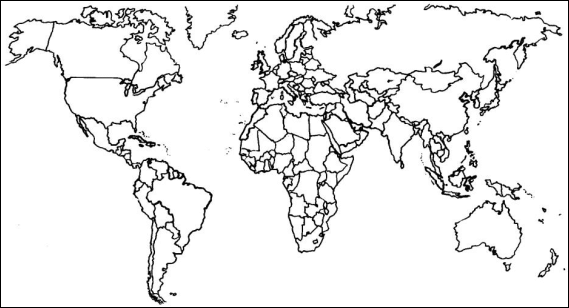 Y ahora dibújalo: